University of Versailles (France)Environmental and Sustainability Studies, Geography and Sustainable Planning, Natural Resources Management, open to all majorsUVSQ offers excellent world-class curriculum in sustainability, climate change studies, Arctic Studies, geography, environmental science, environmental economics, ecoinnovation, urban planning and other fields.University of Versailles (UVSQ) – Recommended course curriculum for GVSU students seeking study abroad in Geography and Sustainable planning and closely related areas of study:Fall 2017 semester courses offered in English*:Winter 2018 semester courses offered in English*:*Junior or senior standing is required for all M1/M2 coursesAll M1 and M2 courses included here are designed for interdisciplinary social science audience with no geoscience prerequisites. You can also take course of French as a second language of your level as a credit or as an extracurricular activity (free).Complete list of UVSQ courses offered in French is available at http://welcome.uvsq.fr/academic-programs-357107.kjsp?RH=1429630939499&RF=1430318284876 For more information see also http://www.gvsu.edu/studyabroad/program-details-universit-de-versailles-637 or contact Professor Elena Lioubimtseva at lioubime@gvsu.edu for more information and questions about UVSQ curriculum. GVSU students register for UVSQ course at the same per-credit tuition rate as GVSU courses. UVSQ is a recognized international partner of GVSU.Campus of the University of Versailles is situated in the new modern city St. Quentin en Yvelines, a recognized champion of sustainable urban planning, overlooking the beautiful valley of Chevreuse River and only minutes away from the historical City of Versailles and 20-30 minutes by metro or suburban train from the center of Paris. The University has a great infrastructure, including recently added housing for international students, easy access to public transportation, green spaces, theaters, shopping, and athletic facilities. For more information about UVSQ, visit http://welcome.uvsq.fr/ and contact Professor Elena Lioubimtseva at lioubime@gvsu.edu .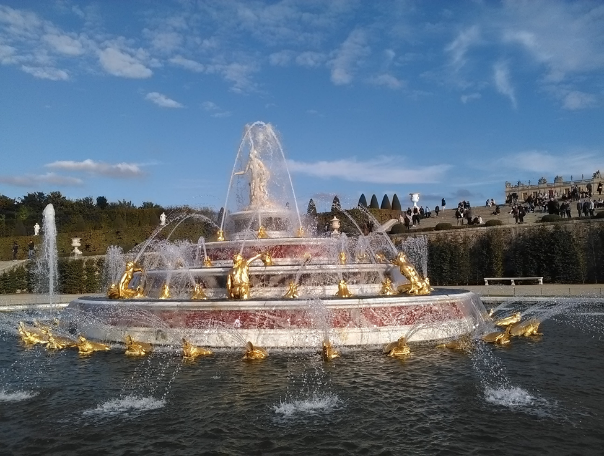 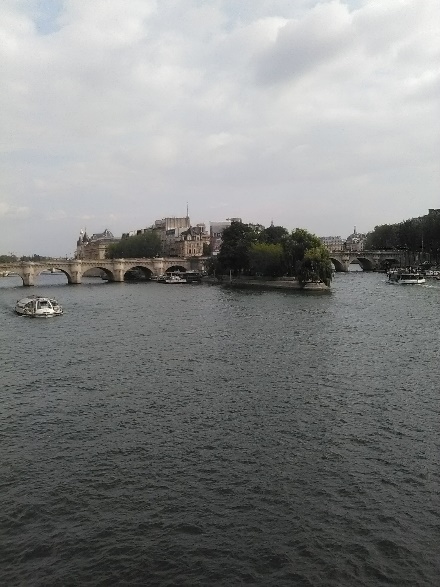 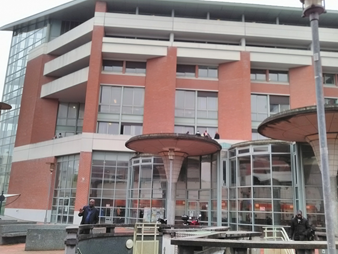 UVSQ course, Course level, UVSQ unit, formatSuggested GVSU course equivalency for geography majors attending UVSQClimate ChangeM1 CEMOTEV, face to face, GPY412 Global Environmental Change or GPY380 (3)Transition to sustainability: Human and technological systemsM2 OVSQ, hybrid (1 or 2 class meetings, the rest is online)GPY481 or GPY499 or GPY380 (3)Arctic SocietiesM2 OVSQ, face to faceGPY481 or GPY399 or GPY380 (3)Environmental Science for the ArcticM2 OVSQ, face-to-faceGPY481 or GPY399 or GPY380 (5)Arctic Climate and MeteorologyM2 OVSQ, face –to-faceGPY481 or GPY399 or GPY380 (4)Arctic GeopoliticsM2 OVSQ, face-to-faceGPY481 or GPY399 or GPY380 (3)Risk managementM2 OVSQ, face-to-faceGPY481 or GPY499 or GPY380 (3)Governance and SustainabilityM2 OVSQ, face-to-face GPY481 or GPY499 or GPY380 (3)UVSQ course, Level, UVSQ unit, formatSuggested GVSU course equivalency for geography majors attending UVSQGeopolitical analysis of conflicts in environmental and development studiesM1 CEMOTEV, face to face GPY335 Globalization and Development or GPY380 (3)Transition to sustainability: Human and technological systemsM2 OVSQ, face-to-face seminar (UVSQ Fall semester online class is a prerequisite)GPY481 or GPY496 or GPY499 (3)Climate SystemM2 OVSQ, face to faceGPY412 or GPY481 or GPY399 or GPY380 (3)Physical Sciences of the EarthM2 OVSQ, face-to-faceGPY481 or GPY380 or GPY399 or GPY499 (3)